УТВЕРЖДЕНО  Решением Совета директоров ОАО «УСЗ»Протокол от «16» апреля 2018ПОЛОЖЕНИЕо Комитете Совета директоров по стратегическому развитиюОткрытого акционерного общества «Управление служебными зданиями»2018 г.ОБЩИЕ ПОЛОЖЕНИЯ«Положение» является внутренним документом Открытого акционерного общества «Управление служебными зданиями» (далее – ОАО «УСЗ», «Общество»), определяет порядок формирования, состав, статус, цели и задачи Комитета Совета директоров по стратегическому развитию (далее - «Комитет» или «Комитет по стратегическому развитию»), его компетенцию, права и обязанности, порядок работы, взаимодействия с органами управления Общества и принятия решений Комитета. Положение подготовлено в соответствии с законодательством Российской Федерации, Методическими рекомендации  Росимущества по организации работы Совета директоров в акционерном обществе,  Уставом Общества, Положением о Совете директоров Общества, Кодексом корпоративного управления Общества. Комитет создан с целью оказания содействия Совету директоров ОАО «УСЗ» в обеспечении им защиты интересов акционеров Общества посредством осуществления контроля в области стратегического развития Общества. Комитет по стратегическому развитию  не участвует в хозяйственной деятельности Общества и не дублирует деятельность каких-либо подразделений Общества. Комитет по стратегическому развитию  действует в интересах акционеров Общества путем оказания содействия Совету директоров ОАО «УСЗ» в обеспечении им защиты интересов акционеров Общества посредством осуществления контроля в области стратегического развития Общества. В своей деятельности Комитет полностью подчинен и подотчетен Совету директоров и действует в рамках полномочий, предоставленных Комитету Советом директоров в соответствии с настоящим Положением. В своей деятельности Комитет руководствуется законодательством Российской Федерации, Методическими рекомендациями  Росимущества по организации работы Совета директоров в акционерном обществе,   Уставом Общества, Положением о Совете директоров Общества, Кодексом корпоративного управления Общества, настоящим Положением и иными внутренними документами Общества, утверждаемыми Собранием акционеров и Советом директоров Общества, а также решениями Комитета по стратегическому развитию  Общества. Термины, применяемые, но не определенные в настоящем Положении, используются в том смысле, в котором они используются в Уставе Общества и Положении о Совете директоров, если настоящим Положением не предусмотрено иное.ЦЕЛИ И ЗАДАЧИ КОМИТЕТА ПО СТРАТЕГИЧЕСКОМУ РАЗВИТИЮОсновной целью создания Комитета по стратегическому развитию  является оказание содействия Совету директоров ОАО «УСЗ» в обеспечении им защиты интересов акционеров Общества посредством осуществления контроля в области стратегического развития Общества, разработка и представление рекомендаций Совету директоров Общества по вопросам его компетенции. Задачами Комитета является  содействие Совету директоров Общества в следующих областях его компетенции:определение стратегических целей и ориентиров развития Общества;оценка эффективности деятельности Общества в долгосрочной перспективе;обеспечение стратегического и бизнес-планирования.ФУНКЦИИ КОМИТЕТАУчастие в определении приоритетных направлений деятельности Общества, оценке стратегических инициатив Общества в части разработки и контроля реализации стратегии Общества и отдельных стратегий Общества по направлениям бизнеса посредством:регулярного взаимодействия со структурными подразделениями Общества по вопросам стратегического развития;предварительного рассмотрения предложений по формированию стратегии Общества, долгосрочной программы развития и отдельных стратегий и политик Общества по направлениям деятельности (кадровая, организационная, инвестиционная, финансовая, дивидендная политика, технологическая, информационная и иные функциональные стратегии Общества);предварительного рассмотрения бизнес-проектов/инвестиционных программ на предмет их соответствия долгосрочной программе развития Общества;предварительного рассмотрения инициатив Общества в отношении реорганизации Общества;предварительного рассмотрения предложений в отношении совершения сделок по приобретению, слиянию, поглощению, реализации долей/акций, созданию стратегических альянсов и совместных предприятий, а также сделок, отнесенных действующим законодательством Российской Федерации к категории крупных;предварительного рассмотрения информации (отчетов) о реализации стратегии Общества, годовых отчетов Общества.Анализ основных тенденций экономической политики, реализуемой в Российской Федерации, в отношении сферы деятельности Общества и доведение соответствующей информации до сведения Совета директоров Общества. Участие в контроле исполнения утвержденных планов финансово-хозяйственной деятельности Общества. Оценка эффективности взаимодействия Общества с инвесторами и акционерами Общества. Разработка рекомендаций Совету директоров по формированию и использованию фондов Общества.ПРАВА И ОБЯЗАННОСТИ КОМИТЕТА ПО СТРАТЕГИЧЕСКОМУ РАЗВИТИЮ  И ЕГО ЧЛЕНОВ Для реализации возложенных полномочий Совет директоров наделяет Комитет по стратегическому развитию  следующими правами. Участвовать в контроле и проверках исполнения решений и поручений Совета директоров Общества по вопросам своей деятельности.Запрашивать и получать любую необходимую для осуществления своей деятельности информацию, документы, отчеты, пояснения от Руководства Общества, Совета директоров,  руководителей структурных подразделений и иных сотрудников Общества другую информацию, в том числе сведения конфиденциального характера. Приглашать на свои заседания должностных лиц и сотрудников Общества, а также её аффилированных лиц. Приглашать на свои заседания внешних экспертов и консультантов, а также пользоваться их услугами в рамках бюджета Комитета. Делать предложения по внесению изменений и дополнений в настоящее Положение, разрабатывать и представлять на утверждение Совета директоров проекты документов, регламентирующих деятельность Комитета по стратегическому развитию. Иными правами, необходимыми для осуществления Комитетом по стратегическому развитию  возложенных на него полномочий.В соответствии с целями создания Комитета по стратегическому развитию  на него возложены следующие обязанности.Представлять Совету директоров заключения и рекомендации по вопросам его компетенции в рамках своих полномочий.Своевременно информировать Совет директоров о рисках, которым подвержено Общество.Представлять Совету директоров отчет о своей деятельности в любое время по его требованию. Членам Комитета по стратегическому развитию  предоставляются права.Получать необходимую информацию о деятельности Общества, знакомиться с учредительными, учетными, отчетными, организационно-распорядительными и прочими документами Общества, в том числе носящими конфиденциальный характер, по вопросам, входящим в компетенцию Комитета.Требовать в письменном виде созыва заседания Комитета.Вносить предложения, обсуждать и голосовать по вопросам повестки дня заседания Комитета.Выражать в письменном виде свое мнение, а также несогласие с решениями Комитета и доводить его до сведения Председателя Комитета.В пределах своей компетенции и в предусмотренном настоящим Положением порядке осуществлять другие полномочия, определенные Советом директоров.На членов Комитета по стратегическому развитию  возложены следующие обязанности. Действовать в интересах Общества честно и ответственно, осуществлять свои права и исполнять обязанности в отношении Общества добросовестно и разумно, соблюдать лояльность по отношению к Обществу. Соблюдать требования, установленные действующим законодательством Российской Федерации, Уставом, Положением о Совете директоров Общества, настоящим Положением и иными внутренними документами Общества, утвержденными Советом директоров или общим собранием акционеров Общества. Принимать активное участие в работе и голосовать на заседаниях Комитета по стратегическому развитию, выделять на работу в Комитете время, необходимое для эффективного исполнения своих обязанностей члена Комитета, в том числе в вопросе подготовки и участия в заседаниях. Незамедлительно в письменном виде информировать Комитет по стратегическому развитию  о наличии личной заинтересованности или конфликте интересов по обсуждаемому вопросу повестки или в принятии того или иного решения.Не использовать и не передавать другим лицам ставшую им известной информацию, о деятельности Общества, акциях и других ценных бумагах Общества и сделках с ними, которая может повлиять на Компанию, ее деловую репутацию, рыночную стоимость акций и других ценных бумаг Общества. Воздерживаться от действий, которые могут привести к возникновению конфликта между интересами члена Комитета и интересами Общества, сообщать Совету директоров о возникновении конфликта интересов в связи с вопросами, обсуждаемыми Комитетом.Члены Комитета по стратегическому развитию  несут ответственность в соответствии с нормами действующего законодательства Российской Федерации.ТРЕБОВАНИЯ К СОСТАВУ КОМИТЕТА ПО СТРАТЕГИЧЕСКОМУ РАЗВИТИЮ  И ПРОЦЕДУРАМ ЕГО ФОРМИРОВАНИЯКомитет состоит не менее чем из двух членов. Члены Комитета по стратегическому развитию  назначаются Советом директоров большинством голосов после консультации с кандидатами. По решению Совета директоров Общества полномочия всех или части членов Комитета по стратегическому развитию  могут быть прекращены досрочно.Члены Комитета по стратегическому развитию  могут назначаться неограниченное количество раз.Исполнение обязанностей члена Комитета по стратегическому развитию  является добровольным и персональным. Представительство членов Комитета по стратегическому развитию  по доверенности не допускается.При назначении Председателя и членов Комитета по стратегическому развитию  должны учитываться их образование, профессиональная подготовка, опыт работы, специальные знания, необходимые для выполнения функций Комитета по стратегическому развитию. Член Комитета по стратегическому развитию  Общества может сложить с себя полномочия, подав письменное заявление Председателю Комитета по стратегическому развитию  за две недели до даты прекращения полномочий.После получения заявления от члена Комитета по стратегическому развитию  о сложении с себя полномочий Председатель Комитета по стратегическому развитию  должен инициировать включение в повестку дня ближайшего заседания Совета директоров вопроса о назначении нового члена Комитета по стратегическому развитию  или об утверждении меньшего численного состава Комитета по стратегическому развитию, но не меньше чем установлено настоящим Положением.Членам Совета директоров, исполняющим функции членов Комитета по стратегическому развитию, выплачивается вознаграждение и/или компенсируются расходы, связанные с исполнением этих функций, в размере и порядке утвержденном Общим собранием акционеров Общества.Председателя Комитета по стратегическому развитию  назначает Совет директоров.Совет директоров Общества вправе в любое время прекратить полномочия существующего Председателя Комитета по стратегическому развитию  и назначить нового.Председатель Комитета по стратегическому развитию  организует работу Комитета по стратегическому развитию, в частности:созывает заседания Комитета и председательствует на них;предлагает для обсуждения повестку дня заседаний Комитета по стратегическому развитию;организует обсуждение вопросов на заседаниях Комитета по стратегическому развитию, а также заслушивание мнения лиц, приглашенных к участию в заседании;при голосовании в случае равенства голосов членов Комитета по стратегическому развитию  обладает решающим голосом; формирует план работы Комитета по стратегическому развитию  на основании планов работы органов управления Компанией и предложений членов Комитета и с учетом плана заседаний Совета директоров Общества;распределяет обязанности среди членов Комитета по стратегическому развитию;сообщает Совету директоров о наличии личной заинтересованности или действительного или потенциального конфликта интересов членов Комитета по стратегическому развитию  по обсуждаемому вопросу повестки, в принятии того или иного решения или по выполнению своих обязанностей;представляет результаты работы Комитета на заседаниях Совета директоров Общества;представляет Комитет по стратегическому развитию  в отношениях с Руководством Общества, со структурными подразделениями Общества, с организациями, привлеченными к работе Комитетом по стратегическому развитию  или Компанией, по вопросам компетенции Комитета по стратегическому развитию;отвечает за получение максимально полной и достоверной информации, необходимой для выполнения Комитетом своих функций;устанавливает порядок работы Комитета по стратегическому развитию, по вопросам, не урегулированным настоящим Положением;разрабатывает формы и сроки представления рекомендаций, заключений и информационно-аналитических материалов Совету директоров Общества.выполняет иные функции, которые предусмотрены действующим законодательством, Уставом Общества, настоящим Положением и иными внутренними документами Общества.В случае временного отсутствия Председателя Комитета по стратегическому развитию  его функции осуществляет один из членов Комитета по стратегическому развитию  по его поручению или по решению Совета директоров Общества.ПОРЯДОК РАБОТЫ КОМИТЕТА ПО СТРАТЕГИЧЕСКОМУ РАЗВИТИЮ Комитет по стратегическому развитию  осуществляет свою деятельность в соответствии с планом работы на год, утвержденным в установленном порядке Советом директоров.  Для обеспечения деятельности Комитета по стратегическому развитию, бюджетом Общества может предусматриваться финансирование деятельности Комитета по стратегическому развитию  (бюджет Комитета по стратегическому развитию). Предложения о размере годового бюджета Комитета по стратегическому развитию  направляются Совету директоров для включения в годовые и ежеквартальные финансовые планы Общества. Комитет по стратегическому развитию  вправе формировать и направлять в Совет директоров предложения по изменению бюджета Комитета по стратегическому развитию.Генеральный директор, Совет директоров, руководители структурных подразделений Общества, а также иные работники Общества по требованию Комитета по стратегическому развитию  обязаны в установленные им разумные сроки предоставить полную и достоверную информацию и документы по вопросам компетенции Комитета по стратегическому развитию  или письменный отказ в предоставлении такой информации с указанием причин такого отказа.Требование о предоставлении информации и документов, указанных в пункте 6.4. настоящего Положения, оформляется письменно за подписью Председателя Комитета по стратегическому развитию. Информация и документы, указанные в требовании Комитета по стратегическому развитию, предоставляются в Комитет через Председателя Комитета. По решению Комитета по стратегическому развитию  или Председателя Комитета по стратегическому развитию  к работе Комитета могут привлекаться эксперты и консультанты. В качестве экспертов могут быть привлечены работники Общества, независимые специалисты или сторонние организации. Данные лица могут принимать участие в заседаниях Комитета по стратегическому развитию  без права голоса по вопросам повестки дня. Оплата услуг сторонних организаций и независимых специалистов, привлеченных к работе Комитета по стратегическому развитию, осуществляется за счет средств Общества. Совет директоров Общества имеет право в любое время в течение года потребовать у Комитета по стратегическому развитию  предоставить отчет о текущей деятельности Комитета. Сроки подготовки и представления такого отчета определяются решением Совета директоров Общества. Отчет Комитета по стратегическому развитию  представляет Совету директоров Общества Председатель Комитета по стратегическому развитию.Сроки выполнения Комитетом по стратегическому развитию  поручений Совета директоров определяются Советом директоров. Комитет по стратегическому развитию  должен учитывать, что по вопросам, требующим утверждения Советом директоров, протоколы и заключения (рекомендации) должны направляться Совету директоров не позднее, чем за 3 (Три) дня до даты заседания Совета директоров. Комитет по стратегическому развитию  вправе по своему усмотрению направить Совету директоров Общества свои рекомендации по любому вопросу своей компетенции.Все заключения и рекомендации Комитета по стратегическому развитию  оформляются в письменном виде.ПОРЯДОК ПРОВЕДЕНИЯ ЗАСЕДАНИЙ КОМИТЕТА ПО СТРАТЕГИЧЕСКОМУ РАЗВИТИЮ Заседания Комитета по стратегическому развитию  проводятся по плану, утвержденному Комитетом по стратегическому развитию, а также по инициативе Совета директоров Общества, Председателя Комитета по стратегическому развитию, членов Комитета по стратегическому развитию, Генерального директора Общества. Заседания Комитета по стратегическому развитию  могут проводиться в очной форме, в том числе посредством конференцсвязи, так и путем проведения заочного голосования.Председатель Комитета по стратегическому развитию  утверждает место, дату и время проведения заседания Комитета по стратегическому развитию  (или дату окончания приема бюллетеней для голосования), форму заседания, предлагает для обсуждения повестку дня заседания Комитета по стратегическому развитию  и состав лиц, приглашаемых для участия в заседании Комитета по стратегическому развитию.Повестка дня заседания Комитета по стратегическому развитию  и состав лиц, приглашаемых для участия в заседании Комитета по стратегическому развитию, формируется Председателем Комитета по стратегическому развитию  на основании утвержденных Комитетом по стратегическому развитию  планов своей работы, а также на основании предложений лиц, выступивших инициатором заседания.Повестка дня каждого заседания Комитета по стратегическому развитию  заранее направляется всем членам Совета директоров. Каждый член Совета директоров имеет право на посещение любого заседания Комитета по стратегическому развитию вне зависимости от того, является ли он членом Комитета по стратегическому развитию. Лица, имеющие в соответствии с п.7.1. настоящего Положения право инициировать проведение заседания Комитета по стратегическому развитию, направляют обращение на имя Председателя Комитета о созыве заседания Комитета по стратегическому развитию  не позднее, чем за 3 (Три) рабочих дня до предполагаемой даты проведения заседания. В случае обращения с инициативой проведения заседания Комитета по стратегическому развитию  лиц, не указанных в п. 8.1. настоящего Положения, Председатель Комитета по стратегическому развитию  принимает решение о проведении заседания Комитета либо об отказе в созыве заседания. Мотивированное решение об отказе в созыве заседания Комитета по стратегическому развитию  направляется лицу, обратившемуся с инициативой проведения заседания Комитета, в течение 2 (Двух) рабочих дней с момента получения обращения Председателем Комитета по стратегическому развитию. Все члены Комитета по стратегическому развитию  информируются о решениях об отказе. Решение Председателя Комитета по стратегическому развитию  об отказе в созыве заседания Комитета может быть принято в следующих случаях:вопросы, предложенные для включения в повестку дня заседания Комитета по стратегическому развитию, не отнесены настоящим Положением к его компетенции;предложенные вопросы уже запланированы к рассмотрению в сроки, установленные Комитетом по стратегическому развитию;полностью или частично не предоставлены материалы, необходимые для обсуждения и принятия решения по вопросам, вынесенным на заседание Комитета по стратегическому развитию.Уведомление о проведении заседания Комитета по стратегическому развитию  вместе с повесткой дня и материалами, необходимыми для принятия решения, направляются Председателем Комитета или Корпоративным секретарем Общества, по его поручению, используя функционал Межведомственного портала по управлению государственным имуществом, иных средств связи лицам, принимающим участие в заседании, не позднее, чем за (Три) дня до даты проведения заседания Комитета. В случае проведения заседания Комитета путем заочного голосования, Председателем Комитета или Корпоративным секретарем Общества по его поручению не позднее, чем за 3 (Три) дня до даты проведения заочного голосования направляет членам Комитета по стратегическому развитию  уведомление о проведении заседания с приложением бюллетеней для голосования по каждому вопросу повестки дня и всех необходимых для принятия решения документов. В случае высокой срочности вопроса указанный срок может быть сокращен при условии, что все члены Комитета по стратегическому развитию  получили надлежащее уведомление о заседании Комитета, и от них не поступило возражений. В случае проведения очного заседания член(ы) Комитета по стратегическому развитию, не имеющий(-ие) возможности лично присутствовать на заседании, имеет(-ют) право направить свое письменное мнение с предлагаемыми решениями по вопросам повестки дня.Письменное мнение должно быть направлено на имя Председателя Комитета в срок до даты заседания Комитета по стратегическому развитию. Председатель Комитета до начала заседания обязан довести до сведения членов Комитета по стратегическому развитию  мнения отсутствующих на заседании членов Комитета. Письменное мнение приобщается к протоколу заседания Комитета. Председательствует на заседаниях Комитета по стратегическому развитию  Председатель Комитета.Заседание Комитета по стратегическому развитию  правомочно (имеет кворум), если в нём принимает участие не менее половины от общего числа его членов, а в случае проведения заседания путем заочного голосования – если на дату окончания приема бюллетеней для голосования Комитетом получены бюллетени более чем от половины от общего числа членов Комитета.В случае отсутствия кворума Председатель Комитета принимает решение о переносе даты проведения заседания, и членам Комитета направляется повторное уведомление.Все решения принимаются Комитетом по стратегическому развитию  простым большинством голосов членов Комитета по стратегическому развитию, присутствующих на заседании (приславших бюллетени при проведении заседания путем заочного голосования).При решении вопросов каждый член Комитета по стратегическому развитию  обладает одним голосом. Передача голоса членом Комитета другому члену Комитета по стратегическому развитию, а также иным лицам не допускается.Участвующие в заседаниях Комитета по стратегическому развитию  приглашенные лица могут выступать в обсуждениях, вносить предложения, делать замечания по обсуждаемым материалам, представлять справки по вопросам повестки дня заседания Комитета. Приглашенные лица не имеют права голоса по вопросам повестки дня заседания Комитета по стратегическому развитию. Отсутствие приглашенных экспертов не является поводом для переноса заседания, однако, когда без присутствия приглашенных невозможно обсуждение вопросов повестки дня заседания, Комитет по стратегическому развитию  может принять решение о переносе рассмотрения указанных вопросов на следующее заседание.В ходе заседания Комитет по стратегическому развитию  может уполномочить члена (ов) Комитета подробно изучить определенный вопрос и доложить выводы, сделанные в результате изучения, на заседании Комитета по стратегическому развитию.Если стало известно о наличии личной заинтересованности члена Комитета по стратегическому развитию  в рассмотрении того или иного вопроса, данный член Комитета не принимает участия в голосовании по данному вопросу. Если количество незаинтересованных членов Комитета недостаточно для принятия решения, вопрос выносится на заседание Совета директоров без рекомендации Комитета по стратегическому развитию. Рекомендации Комитета по стратегическому развитию  предоставляются Совету директоров в течение 3  (трех) рабочих дней с даты проведения заседания Комитета по стратегическому развитию, но не позднее даты направления материалов по вопросам повестки дня членам Совета директоров. В случае если в силу объективных причин это представляется невозможным, Председатель Комитета на заседании Совета директоров от имени Комитета по стратегическому развитию  доводит до сведения членов Совета директоров позицию Комитета по рассматриваемым вопросам.Протокол заседания Комитета по стратегическому развитию  подписывает Председатель Комитета по стратегическому развитию. Хранение документов Комитета по стратегическому развитию  осуществляет Корпоративный секретарь Общества.ТРЕБОВАНИЯ К ОБЕСПЕЧЕНИЮ КОНФИДЕНЦИАЛЬНОСТИ ИНФОРМАЦИИ Члены Комитета по стратегическому развитию  не вправе использовать в личных целях или разглашать конфиденциальную информацию и информацию о деятельности Общества, акциях и других ценных бумагах Общества и сделках с ними, которая может повлиять на Компанию, ее деловую репутацию, рыночную стоимость акций и других ценных бумаг Общества.Члены Комитета по стратегическому развитию  обязаны соблюдать конфиденциальность получаемой или создаваемой ими в связи с их работой в Общества информации. В целях соблюдения требований о неразглашении конфиденциальной информации:документы, предоставляемые в Комитет по стратегическому развитию, содержащие конфиденциальную информацию, должны иметь гриф «Конфиденциально», присвоенный по решению лица, предоставляющего такие документы;документы, содержащие конфиденциальную информацию, предоставляемые Комитетом по стратегическому развитию, должны иметь гриф «Конфиденциально», присвоенный по решению Председателя Комитета по стратегическому развитию;каждое лицо, получившее документы с грифом «Конфиденциально», должно соблюдать должную осмотрительность по работе и хранению таких документов, а также принимать все меры по охране конфиденциальной информации.Третьи лица, которые участвуют в заседаниях, привлечены к работе Комитета по стратегическому развитию  или получают доступ к документам из архива Комитета, должны предварительно подписать с Компанией Соглашение о взаимном неразглашении информации.ЗАКЛЮЧИТЕЛЬНЫЕ ПОЛОЖЕНИЯИзменения, вносимые в настоящее Положение, утверждаются решением Совета директоров Общества. Комитет по стратегическому развитию  проводит анализ настоящего Положения и в случае необходимости вносит в него соответствующие поправки, которые затем утверждаются Советом директоров. Вопросы, не урегулированные настоящим Положением, регулируются действующим законодательством Российской Федерации, решениями Совета директоров и внутренними документами Общества.Если отдельные нормы настоящего Положения входят в противоречие с требованиями действующего законодательства Российской Федерации, они утрачивают силу, и применению подлежат нормы действующего законодательства Российской Федерации.Признание недействительными отдельных пунктов настоящего Положения не влечет за собой недействительность других пунктов настоящего Положения. Если нормы настоящего Положения входят в противоречие с требованиями Устава и Положения о Совете директоров Общества, приоритетными являются положения Устава и Положения о Совете директоров Общества.Ответственность за приведение настоящего Положения в соответствие с требованиями действующего законодательства, Устава Общества и Положения о Совете директоров лежит на Председателе Комитета по стратегическому развитию.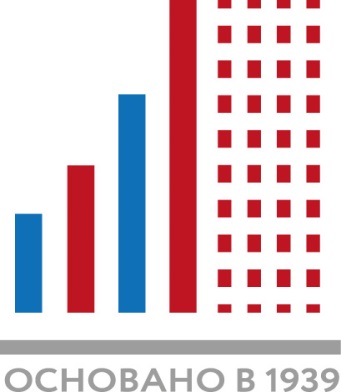 ОТКРЫТОЕ АКЦИОНЕРНОЕ ОБЩЕСТВО«УПРАВЛЕНИЕ СЛУЖЕБНЫМИ ЗДАНИЯМИ»